Application for works to Trees protected by Tree Preservation OrdersApplicant name: Gina RivettAddress: 5 Brinkworth Place, Burfield Road, Old Windsor. SL4 2LHProposed works: Reduce limb of (Sycamore or Beech) Tree (T1) at front of property (overhanging road) by approx 6mReduce lowest branch on Sycamore by approx. 2m to allow 3m clearance from buildingReason for works: T1 to rebalance Tree, reduce wind stress and reduce risk of limb failureT2 to allow 3m clearance from buildingPhotos: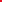 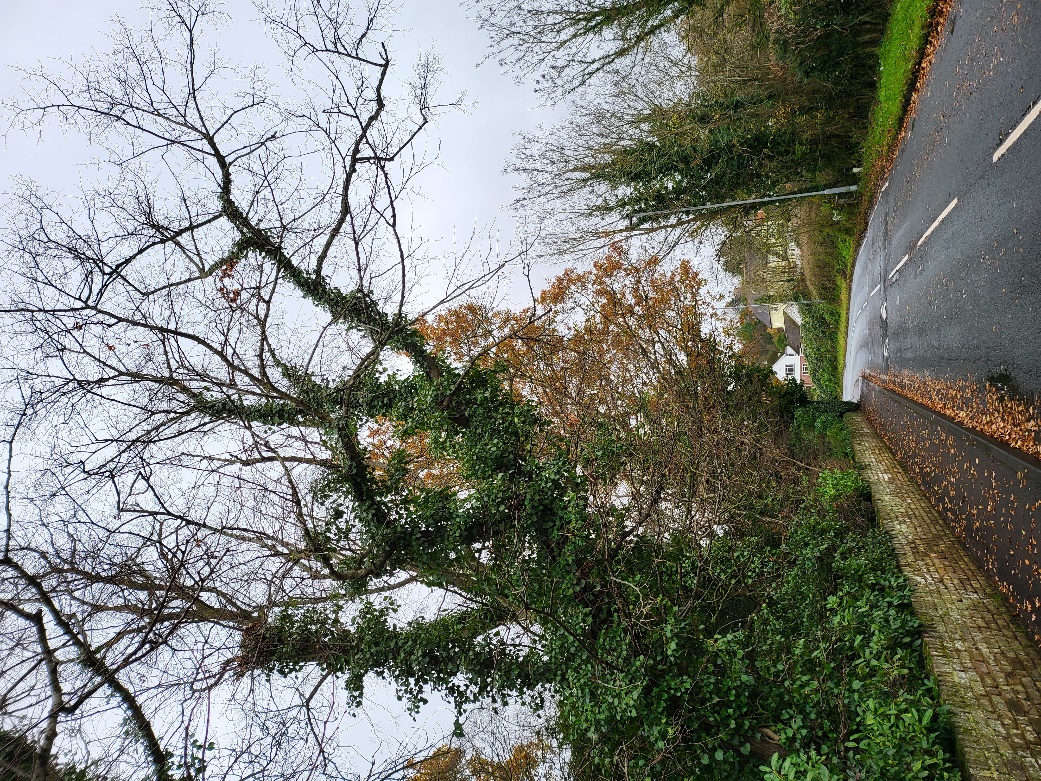 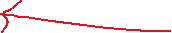 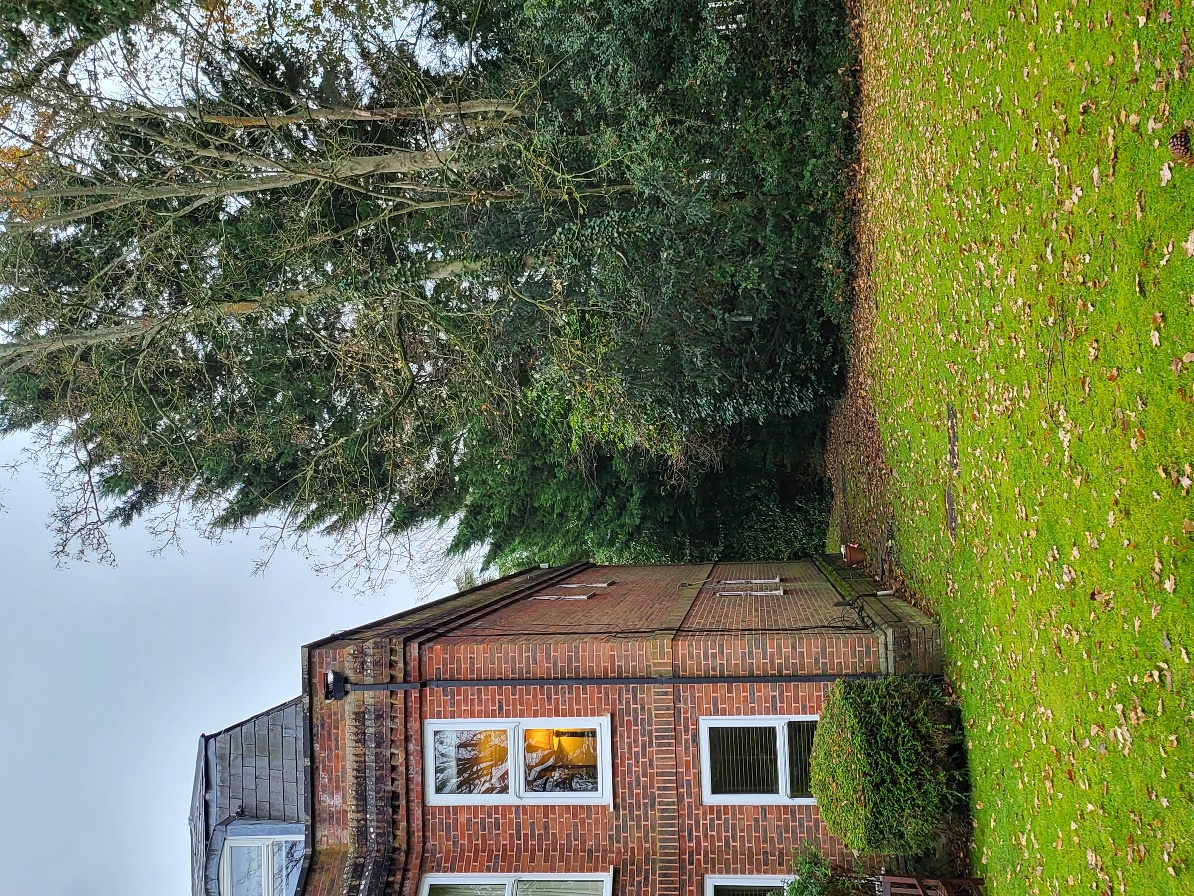 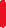 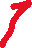 